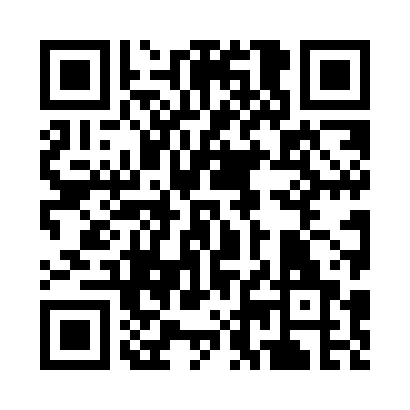 Prayer times for Pine Nook, Colorado, USAMon 1 Jul 2024 - Wed 31 Jul 2024High Latitude Method: Angle Based RulePrayer Calculation Method: Islamic Society of North AmericaAsar Calculation Method: ShafiPrayer times provided by https://www.salahtimes.comDateDayFajrSunriseDhuhrAsrMaghribIsha1Mon4:025:381:045:018:3110:062Tue4:035:381:055:028:3110:063Wed4:045:391:055:028:3110:054Thu4:045:391:055:028:3010:055Fri4:055:401:055:028:3010:056Sat4:065:401:055:028:3010:047Sun4:075:411:055:028:3010:038Mon4:085:421:065:028:2910:039Tue4:095:421:065:028:2910:0210Wed4:105:431:065:028:2810:0211Thu4:115:441:065:028:2810:0112Fri4:115:441:065:028:2810:0013Sat4:125:451:065:028:279:5914Sun4:145:461:065:028:279:5915Mon4:155:461:065:028:269:5816Tue4:165:471:065:028:259:5717Wed4:175:481:075:028:259:5618Thu4:185:491:075:028:249:5519Fri4:195:501:075:028:239:5420Sat4:205:501:075:028:239:5321Sun4:215:511:075:028:229:5222Mon4:225:521:075:028:219:5123Tue4:245:531:075:018:209:4924Wed4:255:541:075:018:209:4825Thu4:265:551:075:018:199:4726Fri4:275:551:075:018:189:4627Sat4:285:561:075:018:179:4528Sun4:305:571:075:008:169:4329Mon4:315:581:075:008:159:4230Tue4:325:591:075:008:149:4131Wed4:336:001:074:598:139:39